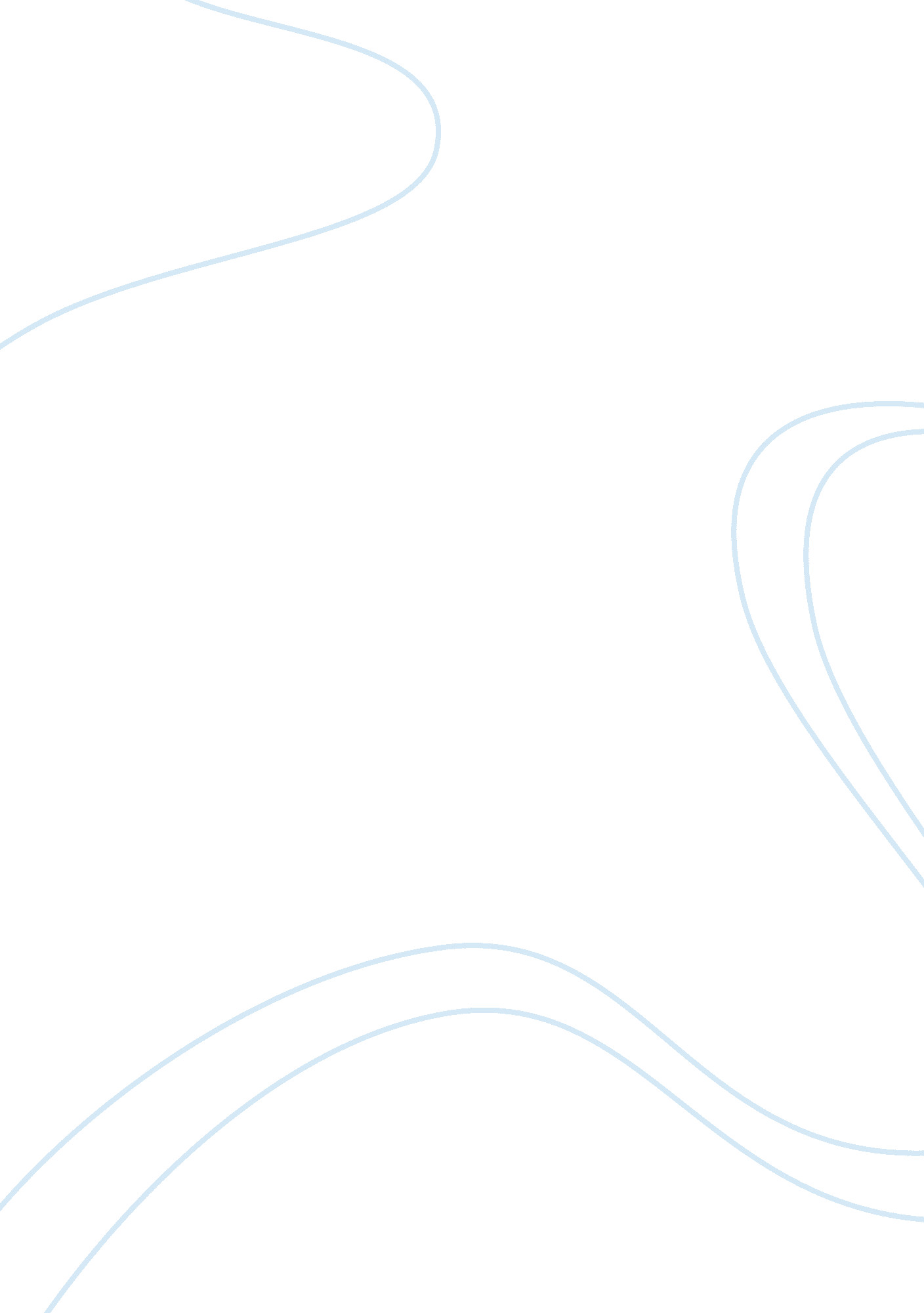 History arellano and today i’m going toSociology, Racism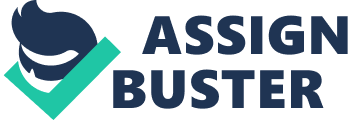 History Script *Rolls chair into screen* Welcome to Faux News ™, I’m Camila Arellano and today I’m going to read about some people, here it goes, about some people.*Shows papers that literally say “ About Some People”*  My work’s done here. *Stands up and walks away*Now in all seriousness, I’m  going to talk about some figures in history who without them our life in the USA would be very different, Booker T. Washington and William Edward Burghardt DuBois.*Pictures appear on screen*Booker T. Washington was born a slave in 1856, he taught himself to read and became a professor after the Civil War. He was a well-known man, so well known that important people like Andrew Carnegie and John D. Rockefeller donated funds to causes he supported. He also gave advice to presidents about racial issues.  Washington was loved by both races. People listened to his ideas, but most of those ideas he may have held back African Americans from getting their equal rights. Washington told white leaders that blacks only wanted jobs and economic opportunity. He told the leaders that if blacks had those opportunities that they wouldn’t demand social equality and that they would be able to live with Jim Crow. Washington believed that blacks needed to accommodate themselves to segregation, and they shouldn’t focus on stopping Jim Crow, but on building their economic resources and establishing their reputations as hardworking honest citizens, “ African Americans have to achieve economic independence before civil rights.” W. E. B. DuBois, unlike Washington, was not well known, but those who did know him knew him to be kind, thoughtful, stubborn man. He was born on February 23, 1868. In his early childhood, DuBois was unaware of racism problems until a kid refused to exchange greeting cards because he was of black heritage. In 1895 he became the first African American to receive a PhD. from Harvard. W. E. B DuBois then became a professor, author, and public speaker yet wasn’t always heard. DuBois disagreed with Washington’s ideas, he wouldn’t allow Jim Crow,  for they were lynching 2-5 people a week. DuBois wanted full equality for all American citizens, “ We are Americans, not only by birth and by citizenship, but by our political ideals…. And the greatest of those ideals is that ALL MEN ARE CREATED EQUAL.” He knew that in a democracy all citizens had to be treated fairly. By denying these rights to allAmerican citizens, they were weakening their democracy. DuBois knew that blacks had to demand civil rights or become permanent victims ofRacism, that’s why he urges blacks to fight discrimination. DuBois is believed to be the father of the civil rights movement in the 20th century. In 1909 he co-founded the NAACP (National Association for the Advancement of ColoredPeople) to fight and gain the civil rights of all American citizens. History Script *Rolls chair into screen* Welcome to Faux News ™, I’m Camila Arellano and today I’m going to read about some people, here it goes, about some people.*Shows papers that literally say “ About Some People”*  My work’s done here.*Stands up and walks away*Now in all seriousness, I’m  going to talk about some figures in history who without them our life in the USA would be very different, Booker T. Washington and William Edward Burghardt DuBois. *Pictures appear on screen*Booker T. Washington was born a slave in 1856, he taught himself to read and became a professor after the Civil War. He was a well-known man, so well known that important people like Andrew Carnegie and John D. Rockefeller donated funds to causes he supported. He also gave advice to presidents about racial issues.  Washington was loved by both races. People listened to his ideas, but most of those ideas he may have held back African Americans from getting their equal rights. Washington told white leaders that blacks only wanted jobs and economic opportunity. He told the leaders that if blacks had those opportunities that they wouldn’t demand social equality and that they would be able to live with Jim Crow. Washington believed that blacks needed to accommodate themselves to segregation, and they shouldn’t focus on stopping Jim Crow, but on building their economic resources and establishing their reputations as hardworking honest citizens, “ African Americans have to achieve economic independence before civil rights.” W. E. B. DuBois, unlike Washington, was not well known, but those who did know him knew him to be kind, thoughtful, stubborn man. He was born on February 23, 1868. In his early childhood, DuBois was unaware of racism problems until a kid refused to exchange greeting cards because he was of black heritage. In 1895 he became the first African American to receive a PhD. from Harvard. W. E. B DuBois then became a professor, author, and public speaker yet wasn’t always heard. DuBois disagreed with Washington’s ideas, he wouldn’t allow Jim Crow,  for they were lynching 2-5 people a week. DuBois wanted full equality for all American citizens, “ We are Americans, not only by birth and by citizenship, but by our political ideals…. And the greatest of those ideals is that ALL MEN ARE CREATED EQUAL.” He knew that in a democracy all citizens had to be treated fairly. By denying these rights to allAmerican citizens, they were weakening their democracy. DuBois knew that blacks had to demand civil rights or become permanent victims ofRacism, that’s why he urges blacks to fight discrimination. DuBois is believed to be the father of the civil rights movement in the 20th century. In 1909 he co-founded the NAACP (National Association for the Advancement of ColoredPeople) to fight and gain the civil rights of all American citizens. History Script *Rolls chair into screen* Welcome to Faux News ™, I’m Camila Arellano and today I’m going to read about some people, here it goes, about some people. *Shows papers that literally say “ About Some People”*  My work’s done here.*Stands up and walks away*Now in all seriousness, I’m  going to talk about some figures in history who without them our life in the USA would be very different, Booker T. Washington and William Edward Burghardt DuBois.*Pictures appear on screen*Booker T. Washington was born a slave in 1856, he taught himself to read and became a professor after the Civil War. He was a well-known man, so well known that important people like Andrew Carnegie and John D. Rockefeller donated funds to causes he supported. He also gave advice to presidents about racial issues.  Washington was loved by both races. People listened to his ideas, but most of those ideas he may have held back African Americans from getting their equal rights. Washington told white leaders that blacks only wanted jobs and economic opportunity. He told the leaders that if blacks had those opportunities that they wouldn’t demand social equality and that they would be able to live with Jim Crow. Washington believed that blacks needed to accommodate themselves to segregation, and they shouldn’t focus on stopping Jim Crow, but on building their economic resources and establishing their reputations as hardworking honest citizens, “ African Americans have to achieve economic independence before civil rights.” W. E. B. DuBois, unlike Washington, was not well known, but those who did know him knew him to be kind, thoughtful, stubborn man. He was born on February 23, 1868. In his early childhood, DuBois was unaware of racism problems until a kid refused to exchange greeting cards because he was of black heritage. In 1895 he became the first African American to receive a PhD. from Harvard. W. E. B DuBois then became a professor, author, and public speaker yet wasn’t always heard. DuBois disagreed with Washington’s ideas, he wouldn’t allow Jim Crow,  for they were lynching 2-5 people a week. DuBois wanted full equality for all American citizens, “ We are Americans, not only by birth and by citizenship, but by our political ideals…. And the greatest of those ideals is that ALL MEN ARE CREATED EQUAL.” He knew that in a democracy all citizens had to be treated fairly. By denying these rights to allAmerican citizens, they were weakening their democracy. DuBois knew that blacks had to demand civil rights or become permanent victims ofRacism, that’s why he urges blacks to fight discrimination. DuBois is believed to be the father of the civil rights movement in the 20th century. In 1909 he co-founded the NAACP (National Association for the Advancement of ColoredPeople) to fight and gain the civil rights of all American citizens. History Script *Rolls chair into screen* Welcome to Faux News ™, I’m Camila Arellano and today I’m going to read about some people, here it goes, about some people.*Shows papers that literally say “ About Some People”*  My work’s done here.*Stands up and walks away*Now in all seriousness, I’m  going to talk about some figures in history who without them our life in the USA would be very different, Booker T. Washington and William Edward Burghardt DuBois.*Pictures appear on screen*Booker T. Washington was born a slave in 1856, he taught himself to read and became a professor after the Civil War. He was a well-known man, so well known that important people like Andrew Carnegie and John D. Rockefeller donated funds to causes he supported. He also gave advice to presidents about racial issues.  Washington was loved by both races. People listened to his ideas, but most of those ideas he may have held back African Americans from getting their equal rights. Washington told white leaders that blacks only wanted jobs and economic opportunity. He told the leaders that if blacks had those opportunities that they wouldn’t demand social equality and that they would be able to live with Jim Crow. Washington believed that blacks needed to accommodate themselves to segregation, and they shouldn’t focus on stopping Jim Crow, but on building their economic resources and establishing their reputations as hardworking honest citizens, “ African Americans have to achieve economic independence before civil rights.” W. E. B. DuBois, unlike Washington, was not well known, but those who did know him knew him to be kind, thoughtful, stubborn man. He was born on February 23, 1868. In his early childhood, DuBois was unaware of racism problems until a kid refused to exchange greeting cards because he was of black heritage. In 1895 he became the first African American to receive a PhD. from Harvard. W. E. B DuBois then became a professor, author, and public speaker yet wasn’t always heard. DuBois disagreed with Washington’s ideas, he wouldn’t allow Jim Crow,  for they were lynching 2-5 people a week. DuBois wanted full equality for all American citizens, “ We are Americans, not only by birth and by citizenship, but by our political ideals…. And the greatest of those ideals is that ALL MEN ARE CREATED EQUAL.” He knew that in a democracy all citizens had to be treated fairly. By denying these rights to allAmerican citizens, they were weakening their democracy. DuBois knew that blacks had to demand civil rights or become permanent victims ofRacism, that’s why he urges blacks to fight discrimination. DuBois is believed to be the father of the civil rights movement in the 20th century. In 1909 he co-founded the NAACP (National Association for the Advancement of ColoredPeople) to fight and gain the civil rights of all American citizens. History Script *Rolls chair into screen* Welcome to Faux News ™, I’m Camila Arellano and today I’m going to read about some people, here it goes, about some people.*Shows papers that literally say “ About Some People”*  My work’s done here.*Stands up and walks away*Now in all seriousness, I’m  going to talk about some figures in history who without them our life in the USA would be very different, Booker T. Washington and William Edward Burghardt DuBois.*Pictures appear on screen*Booker T. Washington was born a slave in 1856, he taught himself to read and became a professor after the Civil War. He was a well-known man, so well known that important people like Andrew Carnegie and John D. Rockefeller donated funds to causes he supported. He also gave advice to presidents about racial issues.  Washington was loved by both races. People listened to his ideas, but most of those ideas he may have held back African Americans from getting their equal rights. Washington told white leaders that blacks only wanted jobs and economic opportunity. He told the leaders that if blacks had those opportunities that they wouldn’t demand social equality and that they would be able to live with Jim Crow. Washington believed that blacks needed to accommodate themselves to segregation, and they shouldn’t focus on stopping Jim Crow, but on building their economic resources and establishing their reputations as hardworking honest citizens, “ African Americans have to achieve economic independence before civil rights.” W. E. B. DuBois, unlike Washington, was not well known, but those who did know him knew him to be kind, thoughtful, stubborn man. He was born on February 23, 1868. In his early childhood, DuBois was unaware of racism problems until a kid refused to exchange greeting cards because he was of black heritage. In 1895 he became the first African American to receive a PhD. from Harvard. W. E. B DuBois then became a professor, author, and public speaker yet wasn’t always heard. DuBois disagreed with Washington’s ideas, he wouldn’t allow Jim Crow,  for they were lynching 2-5 people a week. DuBois wanted full equality for all American citizens, “ We are Americans, not only by birth and by citizenship, but by our political ideals…. And the greatest of those ideals is that ALL MEN ARE CREATED EQUAL.” He knew that in a democracy all citizens had to be treated fairly. By denying these rights to allAmerican citizens, they were weakening their democracy. DuBois knew that blacks had to demand civil rights or become permanent victims ofRacism, that’s why he urges blacks to fight discrimination. DuBois is believed to be the father of the civil rights movement in the 20th century. In 1909 he co-founded the NAACP (National Association for the Advancement of ColoredPeople) to fight and gain the civil rights of all American citizens. History Script *Rolls chair into screen* Welcome to Faux News ™, I’m Camila Arellano and today I’m going to read about some people, here it goes, about some people.*Shows papers that literally say “ About Some People”*  My work’s done here.*Stands up and walks away*Now in all seriousness, I’m  going to talk about some figures in history who without them our life in the USA would be very different, Booker T. Washington and William Edward Burghardt DuBois. *Pictures appear on screen*Booker T. Washington was born a slave in 1856, he taught himself to read and became a professor after the Civil War. He was a well-known man, so well known that important people like Andrew Carnegie and John D. Rockefeller donated funds to causes he supported. He also gave advice to presidents about racial issues. Washington was loved by both races. People listened to his ideas, but most of those ideas he may have held back African Americans from getting their equal rights. Washington told white leaders that blacks only wanted jobs and economic opportunity. He told the leaders that if blacks had those opportunities that they wouldn’t demand social equality and that they would be able to live with Jim Crow. Washington believed that blacks needed to accommodate themselves to segregation, and they shouldn’t focus on stopping Jim Crow, but on building their economic resources and establishing their reputations as hardworking honest citizens, “ African Americans have to achieve economic independence before civil rights.” W. E. B. DuBois, unlike Washington, was not well known, but those who did know him knew him to be kind, thoughtful, stubborn man. He was born on February 23, 1868. In his early childhood, DuBois was unaware of racism problems until a kid refused to exchange greeting cards because he was of black heritage. In 1895 he became the first African American to receive a PhD. from Harvard. W. E. B DuBois then became a professor, author, and public speaker yet wasn’t always heard. DuBois disagreed with Washington’s ideas, he wouldn’t allow Jim Crow,  for they were lynching 2-5 people a week. DuBois wanted full equality for all American citizens, “ We are Americans, not only by birth and by citizenship, but by our political ideals…. And the greatest of those ideals is that ALL MEN ARE CREATED EQUAL.” He knew that in a democracy all citizens had to be treated fairly. By denying these rights to allAmerican citizens, they were weakening their democracy. DuBois knew that blacks had to demand civil rights or become permanent victims ofRacism, that’s why he urges blacks to fight discrimination. DuBois is believed to be the father of the civil rights movement in the 20th century. In 1909 he co-founded the NAACP (National Association for the Advancement of ColoredPeople) to fight and gain the civil rights of all American citizens. hai 